Р Е Ш Е Н И Е  от 13 сентября 2019г.                       рп Усть-Абакан                                 № 39О внесении изменений в Правила землепользования и застройки муниципального образования Усть-Абаканский поссовет Усть-Абаканского района Республики Хакасия, утвержденные решением Совета депутатов Усть-Абаканского поссовета от 12.10.2012 г. № 44Рассмотрев ходатайство Главы Усть-Абаканского поссовета, в соответствии со ст. 24 Градостроительного кодекса Российской Федерации, статьей 14 Федерального закона от 06.10.2003г. № 131-ФЗ «Об общих принципах организации местного самоуправления в Российской Федерации» (в последующих редакциях), со ст. 29 Устава муниципального образования Усть-Абаканский поссовет,Совет депутатов Усть-Абаканского поссоветаР Е Ш И Л:1. Внести изменения в графическую часть Правил землепользования и застройки муниципального образования Усть - Абаканский поссовет Усть - Абаканского района Республики Хакасия, утвержденных решением Совета депутатов Усть - Абаканского поссовета от 12.10.2012 г.  № 44. следующего содержания:- Республика Хакасия, Усть-Абаканский район, рп Усть – Абакан, ул. Базарная, 3В, кадастровый номер 19:10:010712:36  – общественно-деловую зону (ОД) на зону существующей застройки малоэтажными многоквартирными жилыми домами (не выше 2 этажей) (Ж2с) (приложение 1);- Республика Хакасия, Усть-Абаканский район, рп Усть – Абакан, ул. Советская, 38А, кадастровый номер 19:10:010703:161  – зону существующей застройки индивидуальными жилыми домами (Ж1с) на зону автомобильного транспорта (А.Т) (приложение 2).2. Настоящее Решение вступает в силу со дня его официального опубликования.3. Направить настоящее Решение для подписания и опубликования в газете «Усть-Абаканские известия» и.о. Главы Усть-Абаканского поссовета Т.Ю. Можаровой.И.о. ГлавыУсть-Абаканского поссовета                                                                  Т.Ю. МожароваПредседатель Совета депутатов                                                             Усть-Абаканского поссовета                                                                  М.А. ГубинаПриложение 1к решению Совета депутатовУсть-Абаканского поссоветаот 13 сентября 2019г. № 39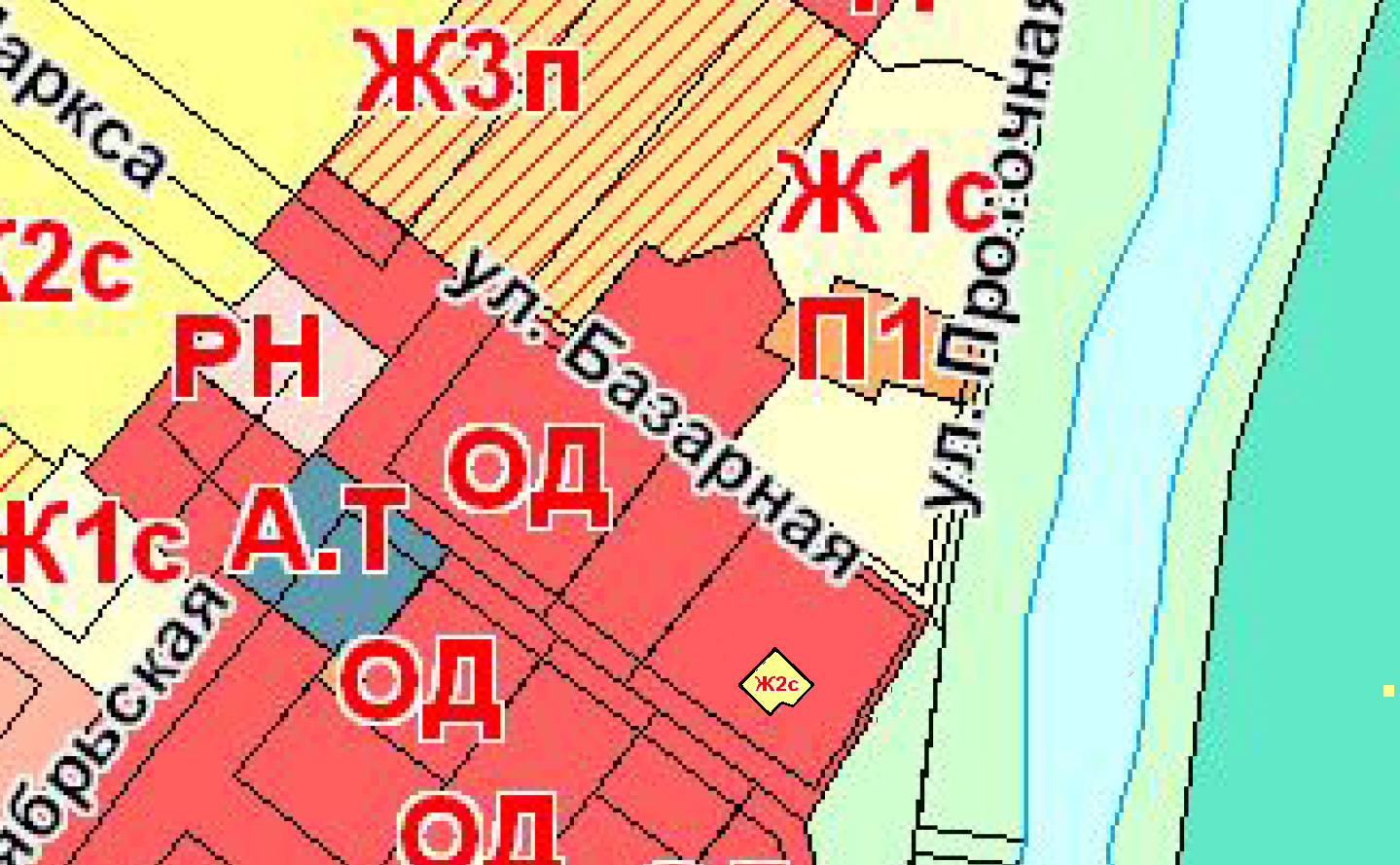 Приложение 2к решению Совета депутатовУсть-Абаканского поссоветаот 13 сентября 2019г. № 39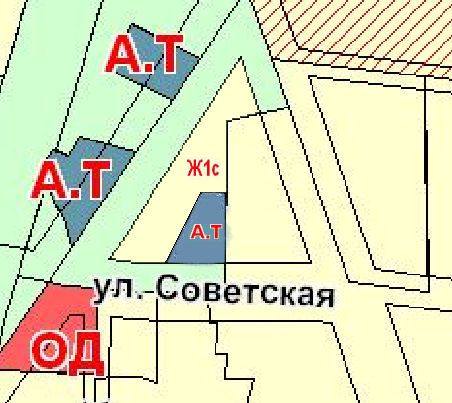 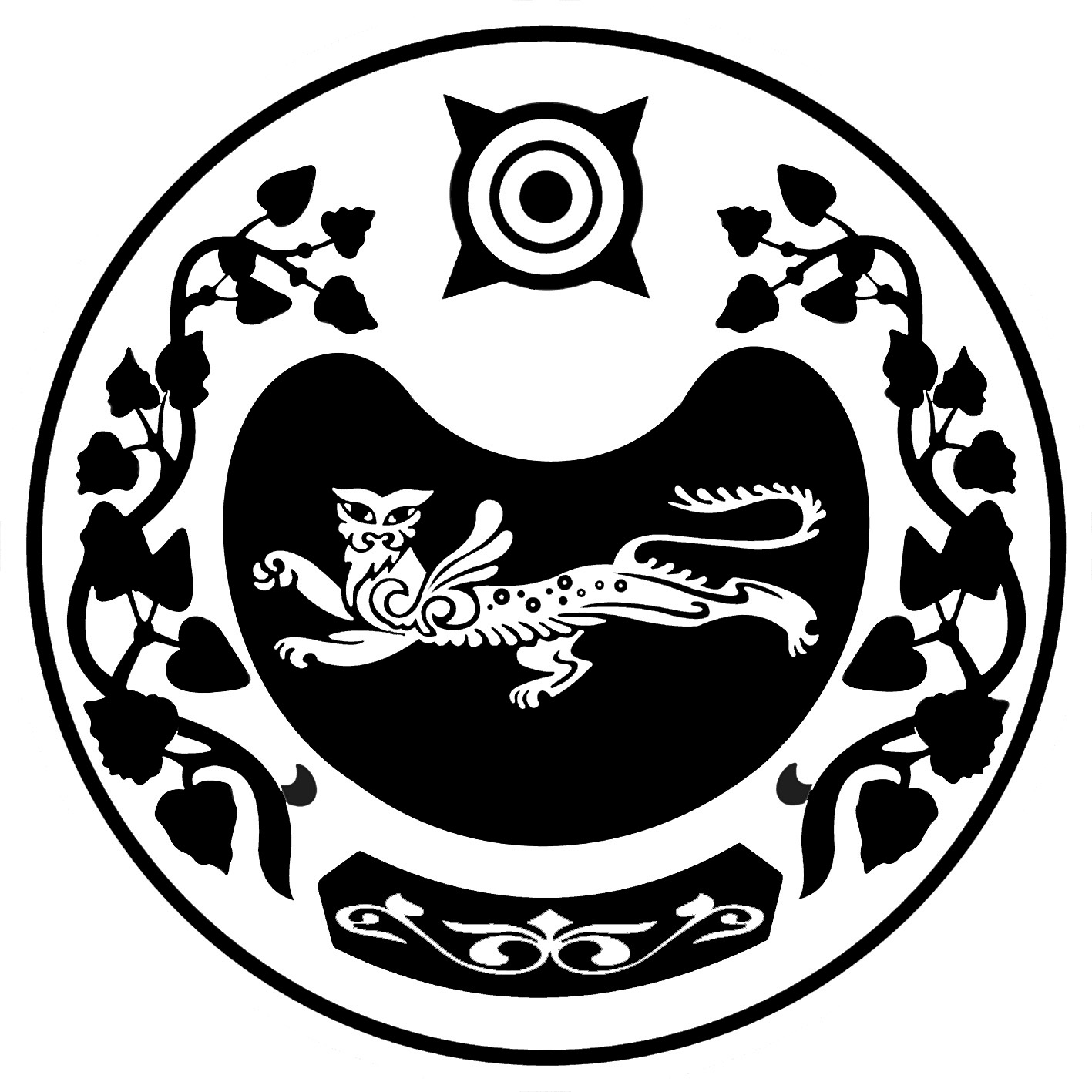 СОВЕТ ДЕПУТАТОВУСТЬ-АБАКАНСКОГО ПОССОВЕТА